EΝΩΣΗ ΕΛΛΗΝΩΝ ΔΗΜΟΣΙΟΛΟΓΩΝ (ΕΕΔ)	www.dimosiodikaio.grΗλεκτρονικό επιστημονικό περιοδικό «ΔΗΜΟΣΙΟ ΔΙΚΑΙΟ»www.publiclawjournal.comH λειτουργία της Δικαιοσύνης και το δεύτερο «κύμα» περιοριστικών μέτρων για την αντιμετώπιση της πανδημίαςΑύριο Τετάρτη  11 Νοεμβρίου 2020 6 ΜΜ διαδικτυακά μέσω zoom webinar, youtube live και της σελίδας της Ένωσης Ελλήνων Δημοσιολόγων στο facebookΣυντονιστής: Δρ. Βασίλης Γ. Τζέμος, Πρόεδρος της Ένωσης Ελλήνων Δημοσιολόγων (ΕΕΔ)Ομιλητές:Δημήτριος Φινοκαλιώτης, Δικηγόρος, Μέλος του ΔΣ του ΔΣΘ και του ΔΣ της Ένωσης Ελλήνων Δημοσιολόγων (ΕΕΔ), Υποψήφιος ΔΝ, ΜΔΕ Δημοσίου ΔικαίουΑθανάσιος Ζούπας, Δικηγόρος, Πρόεδρος του Δικηγορικού Συλλόγου Πατρών Δημήτριος Ε. Φούτσης, Δικηγόρος Αθηνών, LLM (Bonn)Στυλιανός Δ. Μαυρίδης, Αντιπρόεδρος ΔΣΘ, Μεταδιδάκτορας Δημοσιονομικού Δικαίου Νομικής ΑΠΘ, Ειδικός Επιστήμονας Νομικής ΔΠΘ, Δικηγόρος …………………………………………………………………………..Η διαδικτυακή παρακολούθηση είναι ελεύθερη. Το  link σύνδεσης στο zoom (περιορισμένος αριθμός ατόμων στην πρόσβαση μέσω zoom με χρονική σειρά) θα αναρτηθεί την Τετάρτη το πρωί στην ιστοσελίδα (www.dimosiodikaio.gr) και στην σελίδα στο Facebook της Ένωσης Ελλήνων Δημοσιολόγων (ΕΕΔ). Η ημερίδα θα μεταδίδεται, επίσης, με ελεύθερη πρόσβαση σε όλους από ΥouΤube live και από τη σελίδα στο Facebook της Ένωσης Ελλήνων Δημοσιολόγων (ΕΕΔ). Συστήνεται  στους ενδιαφερόμενους να παρακολουθούν μέσω του ΥouΤube live ή του Facebοοk της Ένωσης Ελλήνων Δημοσιολόγων (ΕΕΔ) την ημερίδα. …………………………………………………………………………….Η  Ένωση Ελλήνων Δημοσιολόγων (ΕΕΔ) διοργανώνει και αυτή την χρονιά, λόγω των υγειονομικών συνθηκών κατ΄ εξαίρεση διαδικτυακά μέσω zoom webinar,   Επιστημονικές Εκδηλώσεις - Σεμινάρια που θα λαμβάνουν χώρα την περίοδο Νοεμβρίου – Δεκεμβρίου 2020 κατά κανόνα Τετάρτη και κατ΄ εξαίρεση Τρίτη. Οι τρεις πρώτες επιστημονικές εκδηλώσεις του νέου 15ου κύκλου με τίτλο «ΔΗΜΟΣΙΟ ΔΙΚΑΙΟ ΚΑΙ ΠΑΝΔΗΜΙΑ» θα πραγματοποιηθούν την Τετάρτη 11 Νοεμβρίου 6 ΜΜ, την Τετάρτη 25 Νοεμβρίου 2 ΜΜ και την Τρίτη 1 Δεκεμβρίου 6 ΜΜ.  ………………………………………………………Κυκλοφορεί το  διπλό 1 και 2/2020 τεύχος του ηλεκτρονικού, ελεύθερα προσβάσιμου, Επιστημονικού Περιοδικού Δημόσιο Δίκαιο (www.publiclawjournal.com) που είναι αφιερωμένο στα μέτρα για τον Covid-19 στην πρώτη περίοδο της πανδημίας. Εντός του Νοεμβρίου 2020 θα δημοσιευτεί και το διπλό τεύχος 3 και 4/2020 με πολύ ενδιαφέρουσες μελέτες, δικαστικές αποφάσεις και βιβλιοπαρουσιάσεις. Προσκαλούνται σταθερά τα Μέλη της Ένωσης Ελλήνων Δημοσιολόγων (ΕΕΔ) να υποβάλλουν ηλεκτρονικά (στο info@dimosiodikaio.gr) πρωτότυπες και αδημοσίευτες  επιστημονικές μελέτες (ως 6000 λέξεις) και βιβλιοπαρουσιάσεις (ως 1500 λέξεις) προς δημοσίευση στο ηλεκτρονικό free access επιστημονικό περιοδικό «ΔΗΜΟΣΙΟ ΔΙΚΑΙΟ (www.publiclawjournal.com)» που πλέον έχει ISSN και λειτουργεί με σύστημα peer review.......................................................................................................................Το 8ο Ετήσιο Επιστημονικό Συνέδριο της Ένωσης Ελλήνων Δημοσιολόγων (ΕΕΔ) θα πραγματοποιηθεί διαδικτυακά μέσω zoom webinar την Τρίτη 2 και την Τετάρτη 3 Μαρτίου 2021. Η συμμετοχή των Συνέδρων και των ομιλητών είναι δωρεάν. Ηλεκτρονική υποβολή προτάσεων papers το αργότερο μέχρι 29.12.2020 μόνο για τα ταμειακά ενήμερα Μέλη της Ένωσης Ελλήνων Δημοσιολόγων (ΕΕΔ) στο 8syn.eed@gmail.com Για περισσότερες πληροφορίες βλ. την ιστοσελίδα (www.dimosiodikaio.gr) και την σελίδα στο Facebook της Ένωσης Ελλήνων Δημοσιολόγων (ΕΕΔ)……………………………………………………………………….Με ιδιαίτερη εκτίμηση,Εκ του ΔΣ της Ένωσης Ελλήνων Δημοσιολόγων (ΕΕΔ)Δρ. Βασίλης Γ. ΤζέμοςΠρόεδρος της Ένωσης Ελλήνων Δημοσιολόγων (ΕΕΔ)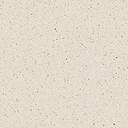 